We Can! Book 2 Unit 1: Toys and Things 1. Listen and number.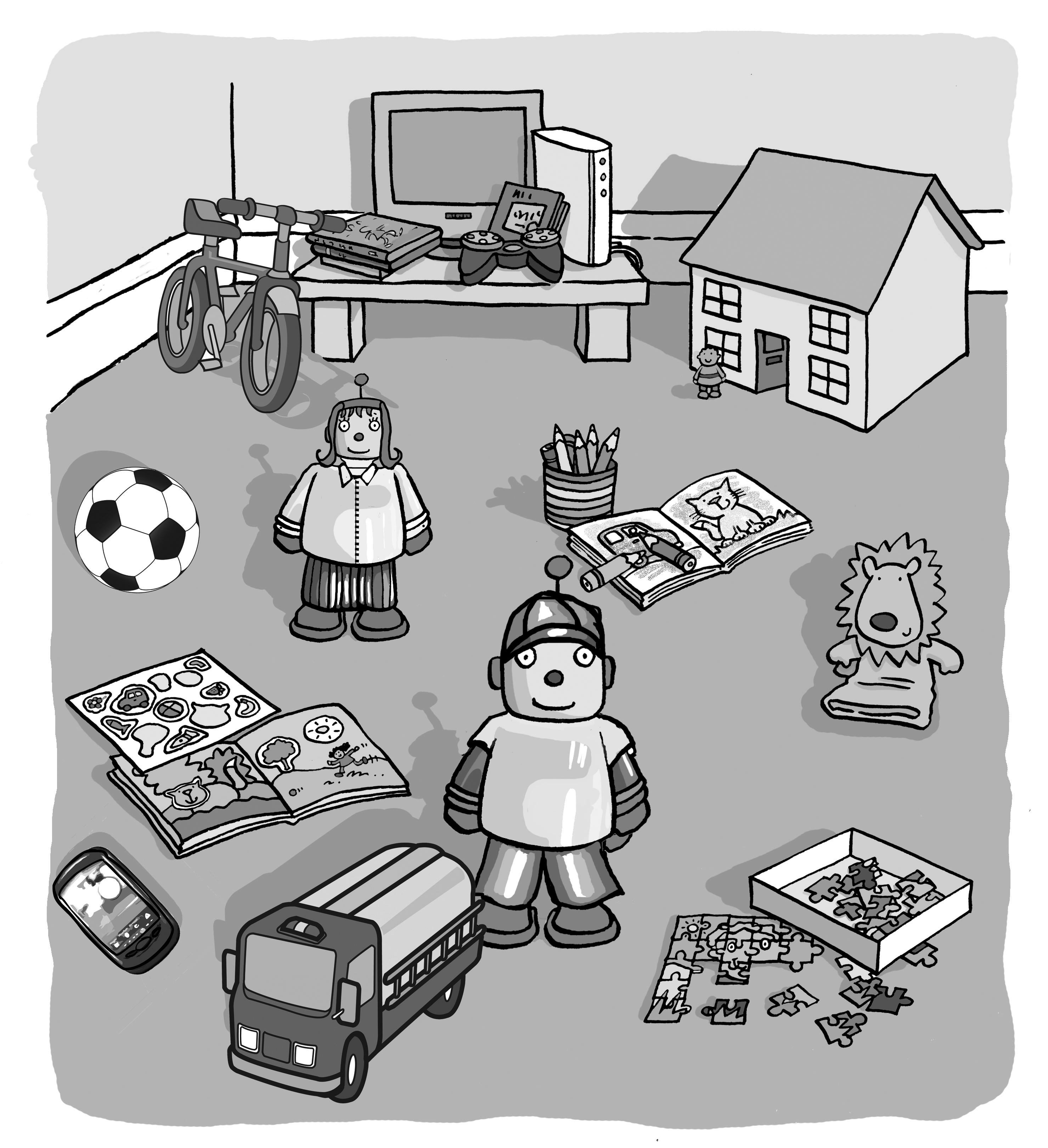 2. How many do you have? Count and write. 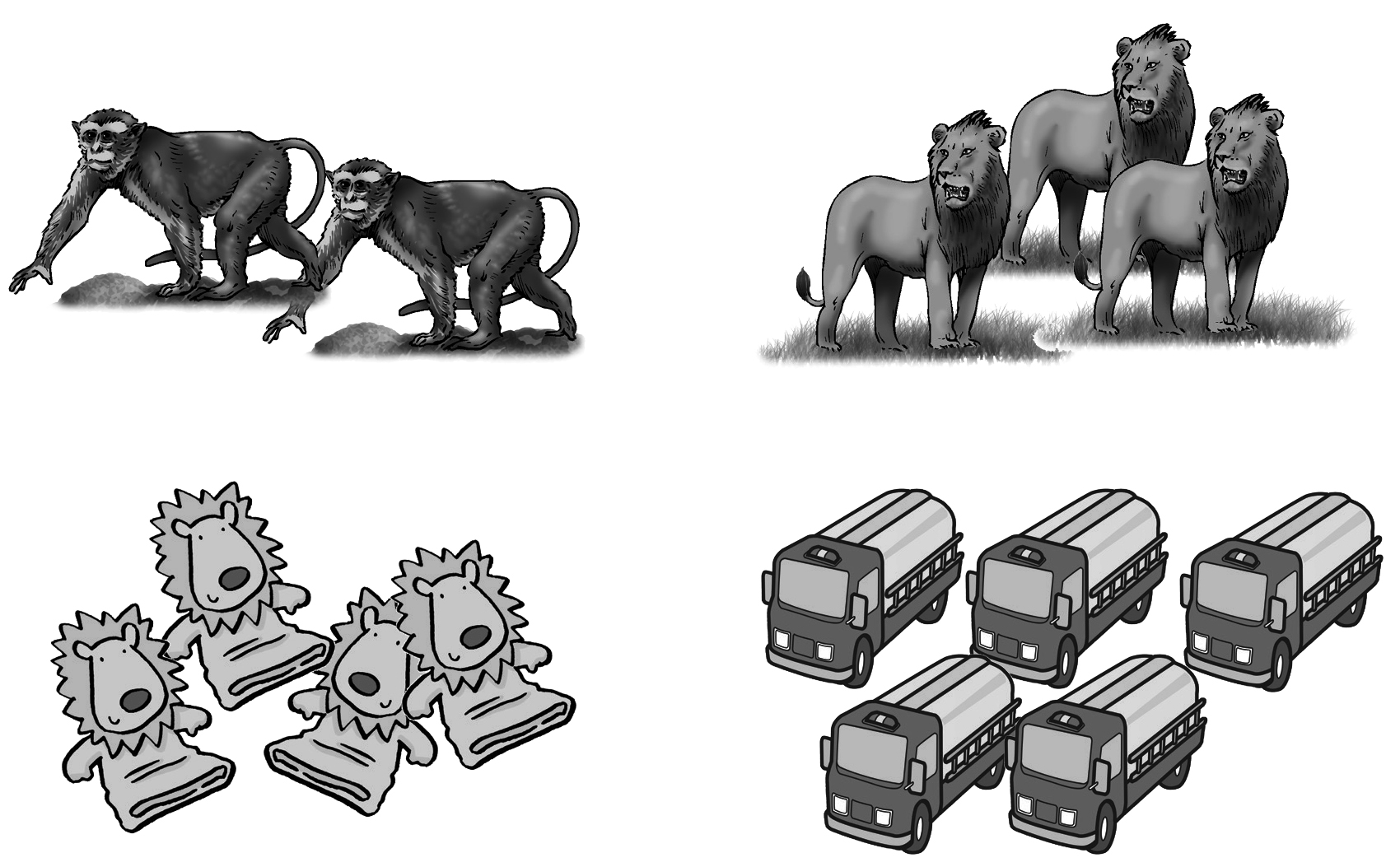 1 one	2 two	3 three	   4 four   5 five 1. I have _______ monkeys. 2. I have _______ lions.3. I have _______ puppets.4. I have _______ trucks.3. Draw and write. I have __________________4. Listen and number. Then write.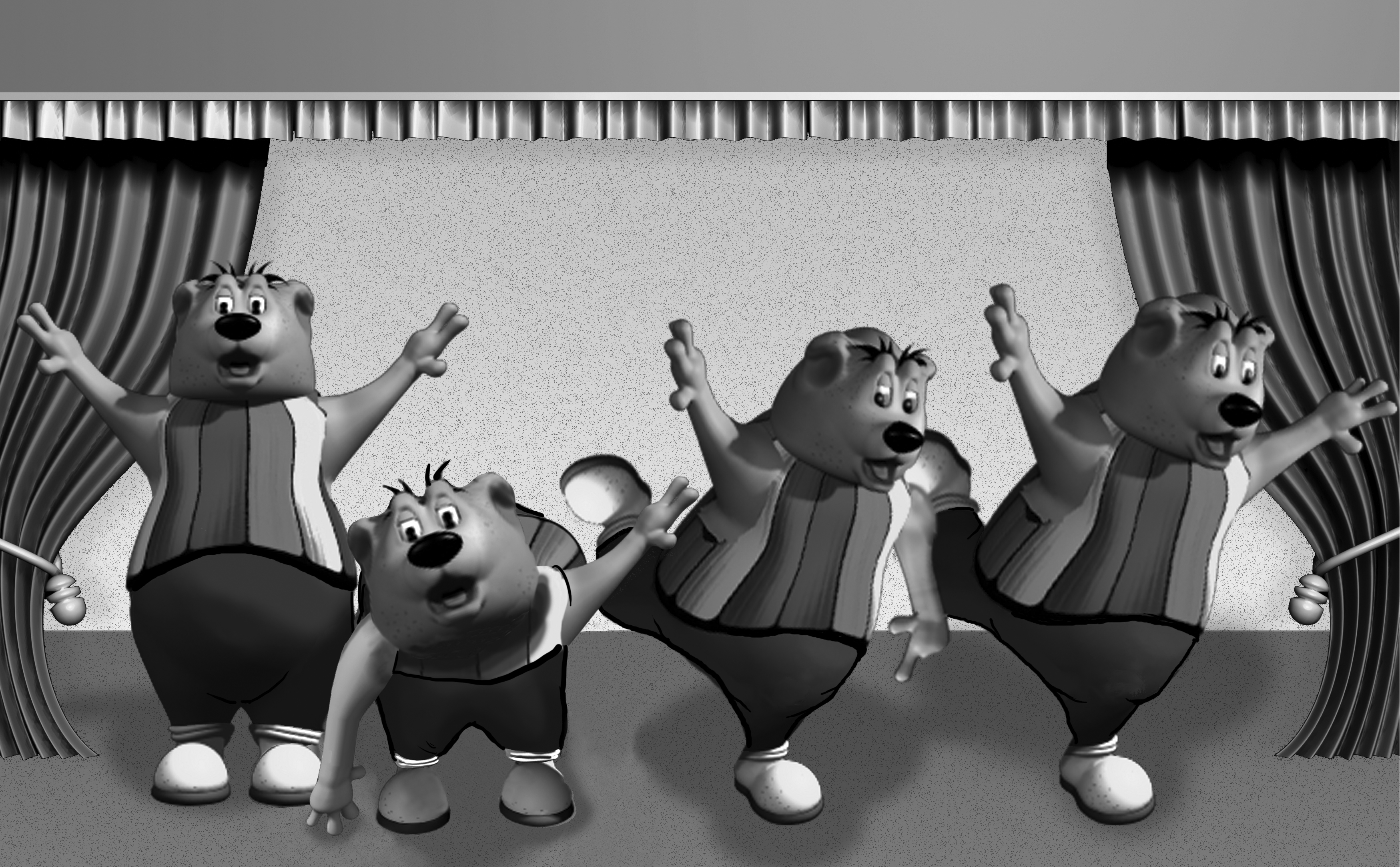 1. Robot bear, robot bear, ___________________. 2. Robot bear, robot bear, ___________________. 3. Robot bear, robot bear, ___________________. 4. Robot bear, robot bear, ___________________. touch the ground __turn around __show your shoe __you’re out, too __